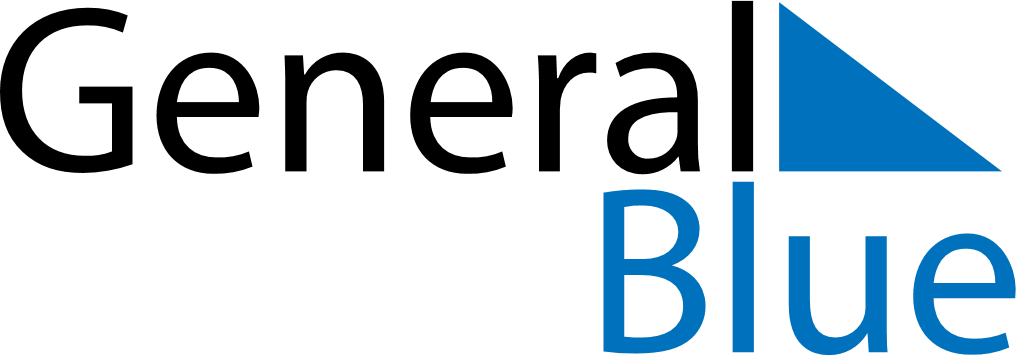 June 2024June 2024June 2024June 2024June 2024June 2024June 2024Brent, England, United KingdomBrent, England, United KingdomBrent, England, United KingdomBrent, England, United KingdomBrent, England, United KingdomBrent, England, United KingdomBrent, England, United KingdomSundayMondayMondayTuesdayWednesdayThursdayFridaySaturday1Sunrise: 4:49 AMSunset: 9:08 PMDaylight: 16 hours and 19 minutes.23345678Sunrise: 4:48 AMSunset: 9:09 PMDaylight: 16 hours and 21 minutes.Sunrise: 4:47 AMSunset: 9:10 PMDaylight: 16 hours and 23 minutes.Sunrise: 4:47 AMSunset: 9:10 PMDaylight: 16 hours and 23 minutes.Sunrise: 4:47 AMSunset: 9:11 PMDaylight: 16 hours and 24 minutes.Sunrise: 4:46 AMSunset: 9:12 PMDaylight: 16 hours and 26 minutes.Sunrise: 4:45 AMSunset: 9:13 PMDaylight: 16 hours and 27 minutes.Sunrise: 4:45 AMSunset: 9:14 PMDaylight: 16 hours and 29 minutes.Sunrise: 4:44 AMSunset: 9:15 PMDaylight: 16 hours and 30 minutes.910101112131415Sunrise: 4:44 AMSunset: 9:16 PMDaylight: 16 hours and 31 minutes.Sunrise: 4:44 AMSunset: 9:17 PMDaylight: 16 hours and 32 minutes.Sunrise: 4:44 AMSunset: 9:17 PMDaylight: 16 hours and 32 minutes.Sunrise: 4:43 AMSunset: 9:17 PMDaylight: 16 hours and 33 minutes.Sunrise: 4:43 AMSunset: 9:18 PMDaylight: 16 hours and 34 minutes.Sunrise: 4:43 AMSunset: 9:19 PMDaylight: 16 hours and 35 minutes.Sunrise: 4:43 AMSunset: 9:19 PMDaylight: 16 hours and 36 minutes.Sunrise: 4:43 AMSunset: 9:20 PMDaylight: 16 hours and 37 minutes.1617171819202122Sunrise: 4:43 AMSunset: 9:20 PMDaylight: 16 hours and 37 minutes.Sunrise: 4:43 AMSunset: 9:21 PMDaylight: 16 hours and 38 minutes.Sunrise: 4:43 AMSunset: 9:21 PMDaylight: 16 hours and 38 minutes.Sunrise: 4:43 AMSunset: 9:21 PMDaylight: 16 hours and 38 minutes.Sunrise: 4:43 AMSunset: 9:21 PMDaylight: 16 hours and 38 minutes.Sunrise: 4:43 AMSunset: 9:22 PMDaylight: 16 hours and 38 minutes.Sunrise: 4:43 AMSunset: 9:22 PMDaylight: 16 hours and 38 minutes.Sunrise: 4:43 AMSunset: 9:22 PMDaylight: 16 hours and 38 minutes.2324242526272829Sunrise: 4:44 AMSunset: 9:22 PMDaylight: 16 hours and 38 minutes.Sunrise: 4:44 AMSunset: 9:22 PMDaylight: 16 hours and 38 minutes.Sunrise: 4:44 AMSunset: 9:22 PMDaylight: 16 hours and 38 minutes.Sunrise: 4:44 AMSunset: 9:22 PMDaylight: 16 hours and 38 minutes.Sunrise: 4:45 AMSunset: 9:22 PMDaylight: 16 hours and 37 minutes.Sunrise: 4:45 AMSunset: 9:22 PMDaylight: 16 hours and 36 minutes.Sunrise: 4:46 AMSunset: 9:22 PMDaylight: 16 hours and 36 minutes.Sunrise: 4:46 AMSunset: 9:22 PMDaylight: 16 hours and 35 minutes.30Sunrise: 4:47 AMSunset: 9:22 PMDaylight: 16 hours and 34 minutes.